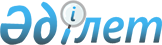 Қазақстан Республикасы Үкіметінің 2008 жылғы 2 ақпандағы N 88 қаулысына өзгеріс пен толықтырулар енгізу туралыҚазақстан Республикасы Үкіметінің 2008 жылғы 13 қарашадағы N 1054 Қаулысы

      Қазақстан Республикасының Үкіметі ҚАУЛЫ ЕТЕДІ: 



      1. "Қазақстан Республикасы Үкіметінің заң жобалау жұмыстарының 2008 жылға арналған жоспары туралы" Қазақстан Республикасы Үкіметінің 2008 жылғы 2 ақпандағы N 88 қаулысына (Қазақстан Республикасының ПҮАЖ-ы, 2008 ж., N 4, 46-құжат) мынадай өзгеріс пен толықтыру енгізілсін: 

      көрсетілген қаулымен бекітілген Қазақстан Республикасы Үкіметінің заң жобалау жұмыстарының 2008 жылға арналған жоспарында: 

      реттік нөмірі 37-жол алып тасталсын; 



      мынадай мазмұндағы реттік нөмірі 67-2-жолмен толықтырылсын:                                                                   ". 

      2. Осы қаулы қол қойылған күнінен бастап қолданысқа енгізіледі.        Қазақстан Республикасының 

      Премьер-Министрі                                     К. Мәсімов 
					© 2012. Қазақстан Республикасы Әділет министрлігінің «Қазақстан Республикасының Заңнама және құқықтық ақпарат институты» ШЖҚ РМК
				"67-2. Қазақстан Республика- 

сының кейбір 

заңнамалық актілеріне қызметі үшінші тұлғаларға зиян келтіру қаупіне байланысты объектілер иелерінің азаматтық- 

құқықтық жауапкер- 

шілігін міндетті сақтандыру мәселелері бойынша өзгерістер мен толықтыру- 

лар енгізу туралы ТЖМ Маусым Қараша Желтоқсан В.В. Петров 